АКАДЕМИЯ КОМПЬЮТЕРНЫХ НУКАКАДЕМИЯ ИНФОРМАТИЗАЦИИ ОБРАЗОВАНИЯАССОЦИАЦИЯ ЭЛЕКТРОННОГО ОБУЧЕНИЯИНСТИТУТ УПРАВЛЕНИЯ ОБРАЗОВАНИЕМ РАОНАУЧНЫЕ ЧТЕНИЯ«АКТУАЛЬНЫЕ ПРОБЛЕМЫ РЕАЛИЗАЦИИ ЭЛЕКТРОННОГО ОБУЧЕНИЯ 
И ДИСТАНЦИОННЫХ ОБРАЗОВАТЕЛЬНЫХ ТЕХНОЛОГИЙ»СЕМИНАР № 14: Опыт реализации электронного обучения в вузе и школеМосква, Нижегородская ул., 32, ауд.35228 марта .Начало работы семинара: 11:00Доклады 1.	ШЕСТОПАЛОВА Ольга Александровна, к.пед.н., заместитель директора школы г.Нижневартовск ГЛЕБОВА Лилия Гавриловна, методист школы г.НижневартовскТема доклада: «Виртуальная площадка информационного взаимодействия школы и вуза» (живое участие).2.	ГОРШКОВ Георгий Сергеевич, к.т.н., доцент, IT проректор Московской академии финансово - юридической академии	Тема доклада: «Интерактивные интернет-решения для организации образовательного процесса всех форм обучения»3.	СЕРГЕЕВ Алексей Николаевич, д.пед.н., профессор, зав. кафедрой Информатики и методики преподавания информатики Волгоградского государственного социально-педагогического университетаШТЫРОВ Андрей Вячеславович, к.пед.н., доцент кафедры физики, методики преподавания физики, ИКТ Волгоградского государственного социально-педагогического университета (ДИСТАНЦИОННО)Тема доклада: «Информационные ресурсы педагогического вуза в открытом образовательном пространстве региона: проект ВГСПУ «Мирознай» Дискуссия                             Руководители научных чтений:      Карпенко М.П.,					     Ваграменко Я.А.,Президент							ПрезидентАкадемии компьютерных наук,				Академии информатизации образования	д.т.н., профессор						д.т.н., профессорПисьменский Г.И.,Главный ученый секретарь Академии компьютерных наук, д.и.н., профессор	Контактная информация: informofedu@gmail.com (Григорьян Яна Грантовна, 8-(916)-596-56-70).Участвуют все желающие.-----------------------------------------------------------------------------------------------------------Российский портал информатизации образования содержит: законодательные и нормативные правовые акты государственного регулирования информатизации образования, федеральные и региональные программы информатизации сферы образования, понятийный аппарат информатизации образования, библиографию по проблемам информатизации образования, по учебникам дисциплин цикла Информатика, научно-популярные, документальные видео материалы и фильмы, периодические издания по информатизации образования и многое другое.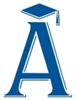 